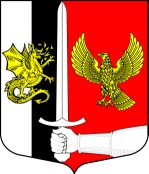 Администрация муниципального образованияЧерновское сельское поселениеСланцевского муниципального района Ленинградской областиПОСТАНОВЛЕНИЕ27.07.2018                                                                                                   № 71-п Об отмене постановления администрации Черновского сельского поселения от 09.04.2015 № 27-п «Об утверждении Порядка применения к муниципальным служащим взысканий за несоблюдение ограничений и запретов, требований о предотвращении или об урегулировании конфликта интересов и неисполнение обязанностей, установленных в целях противодействия коррупции»	В соответствии с постановлением администрации Черновского сельского поселения от 28.06.2017 № 59-п «Об утверждении Положения о дисциплинарных взысканиях за несоблюдение ограничений и запретов, требований о предотвращении или об урегулировании конфликта интересов и неисполнение обязанностей, установленных в целях противодействия коррупции, и порядке их применения к муниципальным служащим администрации Черновского сельского поселения» (с внесенными изменениями постановлением администрации Черновского сельского поселения от 26.03.2018 № 26-п) и на основании Протеста Сланцевской городской прокуратуры от 29.06.2018 № 1-276в-18/106, администрация  муниципального образования Черновское сельское поселение Сланцевского муниципального района Ленинградской области п о с т а н о в л я е т :	1. Отменить постановление администрации Черновского сельского поселения от 09.04.2015 № 27-п «Об утверждении Порядка применения к муниципальным служащим взысканий за несоблюдение ограничений и запретов, требований о предотвращении или об урегулировании конфликта интересов и неисполнение обязанностей, установленных в целях противодействия коррупции.	2. Настоящее постановление разместить на официальном сайте муниципального образования.3. Контроль за исполнением постановления оставляю за собой.Глава администрациимуниципального образования                                                                                В. И. Водяницкий